BELGIAN PARALYMPIC COMMITTEEKALENDERCALENDRIERTORBAL - GOALBAL2023-2024Redactie Torbal herenCharlotte Scheelen & Rob EijsenRedactie GoalbalDanny Van EenoogheScheidsrechtersrolAnn Parijsverantw.uitg. Parijs Ann, Kerkstraat 22, 9250 WaasmunsterTel + fax: (052)46 00 44 - GSM: (0476)24 19 94e-mail: ann.parijs@telenet.beAlgemeen deelPartie généraleAdressen en telefoonnummers sporthallenAdresses et nrs. de tél. des centres sportifsOpgelet: in sommige sporthallen mag geen schoeisel gedragen 	worden met zwarte zolen of zolen die sporen op de vloer 	nalaten.Attention: dans quelques centres on ne peut pas porter de 	chaussures avec des semelles noires ou des semelles qui 	laissent des traces sur le sol.Hasselt: Stedelijke Sporthal Runkst              Djef Swennestraat              3500   Hasselt	(011)27 33 93Station/gare Hasselt: 15 min. stappen/marcherTaxi: (011)27 20 06Sint-Niklaas: Sporthal ‘De Witte Molen’                      Azalealaan 29                      9100   Sint-Niklaas	(03)778 37 60Station/gare Sint-Niklaas: Taxi: (03)766 50 50Info over de bussen op zaterdag:Op perron/sur le quai 9, bus nr 2 om/à 08 of/ou 38 min. na het uur/après l'heure, rit/trajet 6 min. tot halte/jusqu'à l'arrêt ‘Witte Molen’Info over de bussen op zondag:Bussen Heen van station naar De Witte Molen op zondag:
Een aantal alternatieven voor bus 2 (bus 2 begint pas te rijden vanaf 11:37 op zondag) die allen tot aan de halte "Park" rijden:
- Bus 92 (Richting Dendermonde-Aalst) op perron 1 om 09:04 tot halte 'Park"
- Bus 95 (Richting Antwerpen Linkeroever) op perron 2 om 09:22 tot halte 'Park"
- Bus 82 (richting Waasmunster) op perron 3 om 09:47 tot halte ‘Park’
- Bus 21 (richting Sinaai) op perron 4 om 09:53 tot halte 'Park"
- Bus 92 (Richting Aalst) op perron 1 om 10:04 tot halte 'Park"
- Bus 93 (Richting Antwerpen Linkeroever) op perron 2 om 10:22 tot halte 'Park"
- Bus 82 (Richting Waasmunster) op perron 3 om 10:47 tot halte 'Park"- Bus 21 (Richting Sinaai) op perron 4 om 10:53 tot halte 'Park"- Bus 92 (Richting Aalst) op perron 1 om 11:04 tot halte 'Park"
- Bus 95 (Richting Antwerpen Linkeroever) op perron 2 om 11:22 tot halte 'Park"
- Bus 2 (Richting Koopcentrum) op perron 9 om 11u38 tot halte "Witte Molen"Van halte "Park" is het nog 700m te voet tot aan De Witte Molen.  Als je aan de halte afstapt, steek je het zebrapad over naar het park (linkerzijde van de bus).  Eens het zebrapad over, ga je naar rechts (de verdere rijrichting van de bus) tot aan de lichten, daar sla je links af de Moerlandstraat in.  Deze wandel je uit tot op het einde waar je aan een T-splitsing komt, daar ga je naar rechts en direct daarna sla je links af de Azalealaan in.  De sporthal "De Witte Molen" bevindt zich aan de rechterzijde.Brugge: Sint-Andreaslyceum (SASK)              Fortuinstraat 29 – ingang langs Veltemweg              8310   Sint-Kruis Brugge	(050)28 85 10Station/gare Brugge: Op busperron B1 neem je bus nr 10 telkens om 10 of 40 minuten na het uur. Halte FortuinstraatTraject te voet 7 min: verder lopen in richting van buseerste rechts (Veltemweg)200m verder op rechter kantBrugge: Sport Vlaanderen ‘Julien Saelens’               Nijverheidsstraat 112                8310 Brugge						(050)35 08 61Station/gare Brugge: op busperron B1 C4 (dat is in het middenblok van de cirkel) neem je bus nr 60 telkens om 12 – 27 - 42 of 57 na het uur. Halte Daverloo. Let op, vanaf nu moet je nog een kleine kilometer te voet afleggen naar Sport Vlaanderen Brugge. Brugge: Sint-Lodewijkscollege               Magdalenastraat 30               8200 BruggeStation/gare: Brugge - 15 min. stappen/marcherMol: TORBAL        Sint-Janberghmans-College (SJB) - torbal        Jacob Smitslaan 36        2400   Mol 	(014)31 18 41Station Mol: 15 minuten stappen. Wanneer men het station verlaat stapt men rechtdoor in de Corbiestraat en dan is het de eerste straat naar rechts en op 500 m. op je rechterkant vind men het Sint-Janberghmans-College. Taxi: (014)31 82 26 of (014)31 55 96Mol: GOALBAL        Kleuterschool Achterbos        Achterbos 27        2400   MolStation Mol: ‘Centrum express nr. 2’ vertrekt aan het station op perron 6 telekens om 10 minuten voor het uur en bereik je de speelzaal na 5 minuten. Afstappen halte Achterbos. Merksem: Edu-Sport                 Br. Frederikstraat 3                 2170   Merksem	(03)648 84 08Station/gare Antwerpen-Centraal: tram 3 tot de/jusqu'au Oude Bareellei (juist voorbij de nieuwe Franciscuskerk/juste après la nouvelle église Franciscus)Taxi: (03)216 16 16 - (03)231 31 31 of/ou (03)257 57 57Bruxelles: Stade Vander Putten stadion                  Boulevard de L’Abattoir/Slachthuislaan, 51                  1000 BruxellesGare/station: Bruxelles Midi/Brussel Zuid, tram 51 direction/richting Stade/Stadion ou/of tram 82 direction/richting Berchem Station, descendre au 4ème arrêt/afstappen aan de 4de halte Arts et MétiersLa Louvière: salle Balad Arena                       101 rue des postes                       7090   Braine-le-ComteGare: Braine-le-Comte.Taxi : (0477)22 19 28Mons: salle ADEPS            Avenue de la Sapinette 3           7000   MonsGare: MonsPrendre le bus 50 en direction du Grand large.Le bus passe toutes les heures  18, 38 et 58.Descendez au troisième arrêt (Ghlin zoning porte du parc). Puis continuez environ 200m jusqu’au site ADeps qui se trouvera sur votre droite.Taxi: (0495)20 92 09 ou (0474)69 22 72Adressen en telefoonnummers van de clubsAdresses et numéros de téléphone des clubsHAVI BRUXELLES	(02)428 59 97Stefnar Ana		GSM (0497)07 87 08Rue E. Tollenaere 56/5, 1020   Bruxelles		havibruxelles@gmail.comHAVI LA LOUVIÈRE	(02)215 24 21Comes Stephane	(0498)85 37 88 Grande rue au Bois 111, 1030   Schaarbeek		comes.stephane@scarlet.beCSMB	(0476) 43 79 99Servotte GeoffreyRue Edgard Pierman 7, 7870   Lens	csmonsborinage@gmail.comVIGE NOORDZEE		(0496)51 29 14Danny Vaneenooghe (voorzitter)	info@vigenoordzee.beMaatsch. Zetel: Louis de Meystraat 14, 8200   BruggeVIGE ANTWERPEN	(03)827 76 74Backx Jozef		tomlaruelle@hotmail.comHof van Tichelen 62, 2020   AntwerpenVIGE MOL		(014)31 52 65Vanhoof Johan		vigemol@telenet.beAchterbos 31, 2400   MolVIGE HASSELT		(0477)85 08 14Vanheel Evi		vigehasselt@gmail.comAchturenstraat 31, 3010   Kessel-LoVIGE HALLE	(02)662 12 28Rashed Rab		(0475)84 14 60Woudlaan 184/1, 1000   Brussel	vigehalle@gmail.comVIGE WAASLAND		(0479)49 43 08De Rick Johan		vigewaasland@msn.comVoskenslaan 50, 9000   GentCompetitieverantwoordelijke GoalbalNationaal competitiemanagementResponsable de compétition GoalballCMN goalbalDanny VAN EENOOGHE	(050)39 29 03L. De Meystraat 39, 8200   Sint-Michiels Brugge		(0496)51 29 14		danny.vaneenooghe@gmail.comSophie PATKOS		(0484)84 07 16		s_patkos@hotmail.comCompetitieverantwoordelijke TorbalNationale BalsportcommissieResponsable de compétition TorballCMN goalbalRob EIJSSEN	(0497)17 66 16Dorpstraat 188, 3900   Overpelt	eijssen.rob@gmail.comCompetitiesecretariaat NBCSecrétariat de la compétition nationaletorball-goalballAnn PARIJS		tel & fax: (052)46 00 44Kerkstraat 22, 9250   Waasmunster	(0476)24 19 94		ann.parijs@telenet.beCompetitiegebonden tarievenDes tarifs compétitionForfait: € 25,00 per wedstrijdAdministratieve boete: € 15,00Wijziging spelerslijst september: € 5,00 per wijzigingVerantwoordelijke van de scheidsrechtersResponsable des arbitresAnn PARIJS		tel & fax: (052)46 00 44Kerkstraat 22, 9250   Waasmunster	(0476)24 19 94		ann.parijs@telenet.beScheidsrechters - ArbitresFrançois Parijs 	Hoogstraat 40 bus 23	(052)85 99 81	9220   Hamme	(0474)53 04 83		francois.parijs@hotmail.comMichaël De Meyer	Kerkstraat 22	(052)46 00 44	9250   Waasmunster	(0473)396 386		vakedemeyer@hotmail.comMark Van de Sijpe	Sportstraat 20	(09)230 41 83	9820   Merelbeke		mark.van.de.sijpe@telenet.beNoël Verschaeve	Kamperfoeliestraat 14	(050)38 86 65	8200   Sint-Andries		verschaevenoel@gmail.com Johan D’haese	Abeelstraat 83 bus 1	(0474)57 23 99   	2800   Mechelen		dhaesejohan@telenet.beLeander De Meyer	Kerkstraat 22	(052)46 00 44	9250   Waasmunster	(0470)37 99 94		leanderdm@hotmail.comEmma Van de Sijpe	Sportstraat 20	(09)230 41 83	9820   MerelbekeJean-Claude Meulemans	(02)767 06 96	E. Hubertilaan 112	(0477)52 46 17	3080 Tervuren		jcmeulemans@hotmail.com Julien Vincent	Domaine de la brisée 237	(0472)34 35 55	7034   Obourg			julienabel.jv@gmail.comBart Bienkens	Millerdries 52a	(0486)06 81 73	3770 Millen ( Riemst )		Bienkensbart@hotmail.comScheidsrechters in opleidingArbitres en formationHelena De Waegenaere	Bosgatstraat 7	(0488)33 04 90	9688 Schorisse		helena.de.waegenaere@gmail.comBirgit Van Brussel	Hessenplein 29 bus 202	(0476)64 24 90	2000 Antwerpen		birgit_van_brussel@hotmail.comScheidsrechtersvergoeding: 30 EUR per dagVerplaatsingen: 0,30 EUR per kilometer, plus 0,05 EUR per kilometer per meerijdende collega, en/of treinticket (busticket)AFDELINGEN, OVEREENKOMSTIG HET VORIGE EINDKLASSEMENT DIVISIONS, SELON LE CLASSEMENT FINAL PRECEDENT TORBAL:AFDELING - DIVISION A:Belsele (Waasland)MolCSMBWaaslandHasseltNoordzeeReinaert (Waasland)De Witte Molen (Waasland)AFDELING - DIVISION B:HalleLa LouvièreRed Dragons (CSMB)AntwerpenRunkst (Hasselt)Brugge (Noordzee)Zilvermeer (Mol)De Kleppers (Hasselt)AFDELING - DIVISION C:Breydel (Noordzee)Flandria (Antwerpen)Brabo (Antwerpen)De Voskes (Waasland)Geel-Zwart (Noordzee)GOALBAL:AFDELING - DIVISION A:Bruxelles NoordzeeWaaslandAnspach (Bruxelles)Waalwijk (Waasland)CC Brugge (Noordzee)AFDELING - DIVISION B:MolReinaert (Waasland)Yellow Devils (Noordzee)Brabo (Antwerpen)AntwerpenAtlas (Bruxelles)CSMBCompetitiedataDates de compétition07.10.2023	Mol (SJB)22.10.2023	Brugge, goalbal B (Sint-Lodewijkscollege)18.11.2023	Hasselt03.12.2023	Sint-Niklaas16.12.2023	Mons, goalball B14.01.2024	Brugge (SASK)21.01.2024	Bruxelles, goalbal A28.01.2024	Bruxelles, goalbal A04.02.2024	La Louvière (1 zaal)11.02.2024	Sint-Niklaas, goalbal A18.02.2024	Bruxelles, goalbal A24.02.2024	Mol, goalbal B (Achterbos)02.03.2024	Mons (1 zaal)10.03.2024	Merksem, goalball B24.03.2024	Brugge, goalbal A (Sport Vlaanderen)13.04.2024	Mons, play-off 204.05.2024	Merksem + kampioenenvieringVerdere data ter informatie: MededelingTijdens de competitie/wedstrijden is het mogelijk dat er foto’s genomen worden die tevens gepubliceerd kunnen worden. Personen die deelnemen aan de competitie en niet op een foto zichtbaar willen zijn, kunnen dit schriftelijk melden bij het competitiesecretariaat.WedstrijdplanningPlanning des matches07.10.2023: MOLCSMB, HALLE, HASSELT, LA LOUVIÈRE, MOL en WAASLAND (enkel Reinaert en De Witte Molen)- AFDELING C is vrijZAAL A11.00	A	REINAERT - DE WITTE MOLEN	…/…11.30	A	HASSELT - MOL	…/…12.00	A	CSMB - REINAERT	…/…12.30	A	DE WITTE MOLEN - HASSELT	…/…13.00	A	MOL - CSMB	…/…	PAUZE13.45	A	HASSELT - REINAERT	…/…14.15	A	DE WITTE MOLEN - MOL	…/…14.45	A	CSMB - HASSELT	…/…15.15	A	REINAERT - MOL	…/…15.45	B	ZILVERMEER - LA LOUVIÈRE	…/…Mark, Michaël, Julien, BartZAAL B11.00	B	RUNKST - DE KLEPPERS	…/…11.30	B	HALLE - ZILVERMEER	…/…12.00	B	LA LOUVIÈRE - RED DRAGONS	…/…12.30	B	DE KLEPPERS - ZILVERMEER	…/…13.00	B	RED DRAGONS - RUNKST	…/…	PAUZE13.45	B	DE KLEPPERS - LA LOUVIÈRE	…/…14.15	B	HALLE - RED DRAGONS	…/…14.45	B	ZILVERMEER - RUNKST	…/…15.15	B	RED DRAGONS - DE KLEPPERS	…/…15.45	B	RUNKST - HALLE	…/…Ann, François, Birgit, …22.10.2023: BRUGGE, GBH afd. B (Sint-Lodewijkscollege)Alle ploegen10.00	B	REINAERT - ATLAS 	…/…10.45	B	BRABO - CSMB	…/…11.30	B	YELLOW DEVILS - MOL	…/…12.15	B	ANTWERPEN - BRABO	…/…13.00	REINAERT - YELLOW DEVILS	…/…13.45	B	ATLAS - MOL	…/…14.30	B	CSMB - ANTWERPEN	…/…15.15	B	REINAERT - MOL	…/…16.00	B	ATLAS - YELLOW DEVILS	…/…16.45	B	BRABO - REINAERT	…/…17.30	B	CSMB - ATLAS	…/…Johan, François, Ann, Michaël, Jean-Claude18.11.2023: HASSELTANTWERPEN, HALLE, HASSELT, LA LOUVIÈRE, NOORDZEE (zonder Breydel) en WAASLAND (zonder Reinaert en De Witte Molen)ZAAL A11.00	B	ANTWERPEN - DE KLEPPERS	…/…11.30	B	HALLE - BRUGGE	…/…12.00	B	LA LOUVIÈRE - RUNKST	…/…12.30	A	HASSELT - NOORDZEE	…/…13.00	B	DE KLEPPERS - HALLE	…/…13.30	B	RUNKST - BRUGGE	…/…14.00	A	BELSELE - HASSELT	…/…14.30	B	BRUGGE - DE KLEPPERS	…/…15.00	B	ANTWERPEN - RUNKST	…/…15.30	A	WAASLAND - HASSELT	…/…16.00	B	BRUGGE - LA LOUVIÈRE	…/…16.30	B	ANTWERPEN - HALLE	…/…François, Ann, Michaël, Bart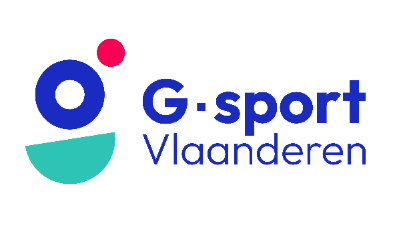 ZAAL B11.00	C	FLANDRIA - BRABO	…/…11.30	C	GEEL-ZWART - DE VOSKES	…/…12.00	A	BELSELE - WAASLAND	…/…12.30	C	DE VOSKES - BRABO	…/…13.00	C	GEEL-ZWART - FLANDRIA	…/…13.30	B	LA LOUVIÈRE - ANTWERPEN	…/…14.00	A	NOORDZEE - WAASLAND	…/…14.30	B	HALLE - LA LOUVIÈRE	…/…15.00	C	FLANDRIA - DE VOSKES	…/…15.30	C	BRABO - GEEL-ZWART	…/…16.00	A	NOORDZEE - BELSELE	…/…Mark, Leander, Jean-Claude, Julien03.12.2023: SINT-NIKLAASANTWERPEN (zonder Flandria), CSMB, MOL, NOORDZEE en WAASLANDZAAL A11.00	A	WAASLAND - DE WITTE MOLEN	…/…11.30	A	REINAERT - BELSELE	…/…12.00	C	BREYDEL - GEEL-ZWART	…/…12.30	C	BRABO - DE VOSKES	…/…13.00	A	DE WITTE MOLEN - BELSELE	…/…13.30	A	WAASLAND - REINAERT	…/…14.00	A	DE WITTE MOLEN - CSMB	…/…14.30	A	MOL - BELSELE	…/…15.00	A	REINAERT - NOORDZEE	…/…15.30	A	CSMB - WAASLAND	…/…16.00	A	NOORDZEE - DE WITTE MOLEN	…/…16.30	A	WAASLAND - MOL	…/…17.00	A	BELSELE - CSMB	…/…Michaël, Ann, Emma, NoëlZAAL B11.00	A	MOL - NOORDZEE	…/…11.30	B	RED DRAGONS - BRUGGE	…/…12.00	B	ANTWERPEN - ZILVERMEER	…/…12.30	A	NOORDZEE - CSMB	…/…13.00	B	RED DRAGONS - ANTWERPEN	…/…13.30	B	BRUGGE - ZILVERMEER	…/…14.00	C	GEEL-ZWART - BRABO	…/…14.30	C	DE VOSKES - BREYDEL	…/…15.00	B	ZILVERMEER - RED DRAGONS	…/…15.30	B	BRUGGE - ANTWERPEN	…/…16.00	C	DE VOSKES - GEEL-ZWART	…/…16.30	C	BRABO - BREYDEL	…/…François, Mark, Jean-Claude, Bart16.12.2023: MONS, GBH afd. BAlle ploegen10.30	B	MOL - ANTWERPEN	…/…11.15	B	CSMB - REINAERT	…/…12.00	B	YELLOW DEVILS - BRABO	…/…12.45	B	CSMB - MOL	…/…13.30	B	ANTWERPEN - REINAERT	…/…14.15	B	ATLAS - BRABO	…/…15.00	B	YELLOW DEVILS - ANTWERPEN	…/…15.45	B	MOL - BRABO	…/…16.30	B	YELLOW DEVILS - CSMB	…/…17.15	B	ANTWERPEN - ATLAS 	…/…Ann, François, Michaël, Jean-Claude, …14.01.2024: BRUGGE (SASK)ANTWERPEN (enkel Brabo en Flandria), CSMB, HASSELT, MOL en NOORDZEEZAAL A11.00	B	ZILVERMEER - BRUGGE	…/…11.30	A	NOORDZEE - HASSELT	…/…12.00	C	BREYDEL - FLANDRIA	…/…12.30	C	BRABO - GEEL-ZWART	…/…13.00	A	MOL - HASSELT	…/…13.30	A	CSMB - NOORDZEE	…/…14.00	C	GEEL-ZWART - BREYDEL	…/…14.30	A	NOORDZEE - MOL	…/…15.00	A	HASSELT - CSMB	…/…15.30	C	FLANDRIA - GEEL-ZWART	…/…16.00	B	BRUGGE - RUNKST	…/…Noël, Michaël, Mark, EmmaZAAL B11.00	B	DE KLEPPERS - RUNKST	…/…11.30	A	CSMB - MOL	…/…12.00	B	DE KLEPPERS - RED DRAGONS	…/…12.30	B	RUNKST - ZILVERMEER	…/…13.00	B	BRUGGE - RED DRAGONS	…/…13.30	B	ZILVERMEER - DE KLEPPERS	…/…14.00	C	BRABO - FLANDRIA	…/…14.30	B	RUNKST - RED DRAGONS	…/…15.00	B	DE KLEPPERS - BRUGGE	…/…15.30	C	BREYDEL - BRABO	…/…16.00	B	RED DRAGONS - ZILVERMEER	…/…Ann, Leander, Bart, Birgit21.01.2024: BRUXELLES, GBH afd. AAlle ploegen10.30	A	NOORDZEE - CC BRUGGE	…/…11.20	A	BRUXELLES - ANSPACH	…/…12.10	A	WAASLAND - WAALWIJK	…/…13.00	A	NOORDZEE - BRUXELLES	…/…13.50	A	ANSPACH - CC BRUGGE	…/…14.40	A	WAASLAND - NOORDZEE	…/…15.30	A	WAALWIJK - CC BRUGGE	…/…16.20	A	BRUXELLES - WAASLAND	…/…17.10	A	ANSPACH - WAALWIJK	…/…Ann, François, Michaël, Mark, Jean-Claude28.01.2024: BRUXELLES, GBH afd. AAlle ploegen10.30	A	CC BRUGGE - NOORDZEE	…/…11.20	A	BRUXELLES - WAALWIJK	…/…12.10	A	NOORDZEE - ANSPACH	…/…13.00	A	CC BRUGGE - WAASLAND	…/…13.50	A	BRUXELLES - ANSPACH	…/…14.40	A	NOORDZEE - WAASLAND	…/…15.30	A	WAALWIJK - ANSPACH	…/…16.20	A	CC BRUGGE - BRUXELLES	…/…17.10	A	WAALWIJK - WAASLAND	…/…Ann, Pieter, François, Michaël, Jean-Claude04.02.2024: LA LOUVIÈREANTWERPEN (zonder Brabo), HALLE, LA LOUVIÈRE, MOL, NOORDZEE en WAASLAND - AFDELING A is vrij11.00	B	BRUGGE - HALLE	…/…11.30	B	ANTWERPEN - LA LOUVIÈRE	…/…12.00	C	BREYDEL - GEEL-ZWART	…/…12.30	C	DE VOSKES - FLANDRIA	…/…13.00	B	ZILVERMEER - HALLE	…/…13.30	B	ANTWERPEN - BRUGGE	…/…14.00	C	BREYDEL - DE VOSKES	…/…14.30	C	GEEL-ZWART - FLANDRIA	…/…15.00	B	LA LOUVIÈRE - ZILVERMEER	…/…15.30	B	HALLE - ANTWERPEN	…/…16.00	C	GEEL-ZWART - DE VOSKES	…/…16.30	C	FLANDRIA - BREYDEL	…/…17.00	B	LA LOUVIÈRE - BRUGGE	…/…17.30	B	ZILVERMEER - ANTWERPEN	…/…Michaël, Leander, Jean-Claude, Julien11.02.2024: SINT-NIKLAAS, GBH afd. AAlle ploegen10.30	A	ANSPACH - WAALWIJK	…/…11.20	A	WAASLAND - BRUXELLES	…/…12.10	A	CC BRUGGE - NOORDZEE	…/…13.00	A	BRUXELLES - WAALWIJK	…/…13.50	A	ANSPACH - WAASLAND	…/…14.40	A	NOORDZEE - WAALWIJK	…/…15.30	A	BRUXELLES - CC BRUGGE	…/…16.20	A	ANSPACH - NOORDZEE	…/…17.10	A	CC BRUGGE - WAASLAND	…/…Johan, Pieter, François, Michaël, Jean-Claude18.02.2024: BRUXELLES, GBH afd. AAlle ploegen10.30	A	CC BRUGGE - WAALWIJK	…/…11.20	A	ANSPACH - WAASLAND	…/…12.10	A	NOORDZEE - BRUXELLES	…/…13.00	A	CC BRUGGE - ANSPACH	…/…13.50	A	BRUXELLES - WAALWIJK	…/…14.40	A	NOORDZEE - ANSPACH	…/…15.30	A	CC BRUGGE - WAASLAND	…/…16.20	A	WAALWIJK - NOORDZEE	…/…17.10	A	WAASLAND - BRUXELLES	…/…Ann, Pieter, Michaël, Mark, Jean-Claude24.02.2024: MOL, GBH afd. BAlle ploegen10.30	B	REINAERT - ANTWERPEN	…/…11.15	B	ATLAS - CSMB	…/…12.00	B	MOL - YELLOW DEVILS	…/…12.45	B	REINAERT - BRABO	…/…13.30	B	ANTWERPEN - YELLOW DEVILS	…/…14.15	B	MOL - ATLAS	…/…15.00	B	REINAERT - CSMB	…/…15.45	B	BRABO - YELLOW DEVILS	…/…16.30	B	ATLAS - ANTWERPEN	…/…17.15	B	CSMB - YELLOW DEVILS	…/…Johan, François, Ann, Michaël, Jean-Claude02.03.2024: MONSCSMB en WAASLAND - AFDELINGEN B en C zijn vrij11.00	A	DE WITTE MOLEN - REINAERT	…/…11.30	A	WAASLAND - BELSELE	…/…12.00	A	REINAERT - CSMB	…/…12.30	A	BELSELE - DE WITTE MOLEN	…/…13.00	A	WAASLAND - CSMB	…/…	PAUZE14.00	A	BELSELE - REINAERT	…/…14.30	A	DE WITTE MOLEN - WAASLAND	…/…15.00	A	CSMB - BELSELE	…/…15.30	A	REINAERT - WAASLAND	…/…16.00	A	CSMB - DE WITTE MOLEN	…/…Ann, Michaël, François, Julien10.03.2024: ANTWERPEN, GBH afd. BAlle ploegen10.00	B	MOL - REINAERT	…/…10.45	B	BRABO - ANTWERPEN	…/…11.30	B	ATLAS - REINAERT	…/…12.15	B	ANTWERPEN - CSMB	…/…13.00	B	BRABO - MOL	…/…13.45	B	YELLOW DEVILS - REINAERT	…/…14.30	B	MOL - CSMB	…/…15.15	B	BRABO - ATLAS	…/…16.00	B	ANTWERPEN - MOL	…/…16.45	B	CSMB - BRABO	…/…17.30	B	YELLOW DEVILS - ATLAS	…/…Johan, Mark, Jean-Claude, …, …24.03.2024: BRUGGE, GBH afd. A (Sport Vlaanderen)Alle ploegen10.30	A	WAASLAND - ANSPACH	…/…11.20	A	BRUXELLES - CC BRUGGE	…/…12.10	A	NOORDZEE - WAALWIJK	…/…13.00	A	CC BRUGGE - ANSPACH	…/…13.50	A	WAASLAND - WAALWIJK	…/…14.40	A	ANSPACH - BRUXELLES	…/…15.30	A	WAASLAND - NOORDZEE	…/…16.20	A	WAALWIJK - CC BRUGGE	…/…17.10	A	BRUXELLES - NOORDZEE	…/…Ann, Pieter, François, Michaël, Jean-Claude13.04.2024: MONS, Play-Off 2Alle ploegen van PLAY OFF 2, dit zijn de5de en 6de plaats van GBA en 1ste en de 2de plaats van GBB11.00	5A - 6A	…/…11.50	1B - 2B	…/…12.40	PAUZE13.30	1B - 5A	…/…14.20	2B - 6A	…/…15.10	PAUZE16.00	6A - 1B	…/…16.50	5A - 2B	…/…Ann, François, Michaël, Jean-Claude04.05.2024: MERKSEMANTWERPEN, CSMB (enkel Red Dragons), HALLE, HASSELT, LA LOUVIÈRE, MOL (zonder Zilvermeer), NOORDZEE (zonder Brugge en Geel-Zwart) en WAASLANDZAAL A11.00	B	HALLE - RUNKST	…/…11.30	B	LA LOUVIÈRE - DE KLEPPERS	…/…12.00	B	ANTWERPEN - RED DRAGONS	…/…12.30	C	FLANDRIA - BRABO	…/…13.00	B	HALLE - DE KLEPPERS	…/…13.30	B	RUNKST - ANTWERPEN	…/…14.00	B	RED DRAGONS - LA LOUVIÈRE	…/…14.30	C	BRABO - BREYDEL	…/…15.00	B	DE KLEPPERS - ANTWERPEN	…/…15.30	B	RUNKST - LA LOUVIÈRE	…/…16.00	B	RED DRAGONS - HALLE	…/…16.30	C	BREYDEL - FLANDRIA	…/…17.00	C	DE VOSKES - BRABO	…/…17.30	B	LA LOUVIÈRE - HALLE	…/…François, Noël, Jean-Claude, JulienZAAL B11.00	A	BELSELE - MOL	…/…11.30	A	WAASLAND - NOORDZEE	…/…12.00	A	HASSELT - DE WITTE MOLEN	…/…12.30	A	MOL - REINAERT	…/…13.00	C	DE VOSKES - BREYDEL	…/…13.30	A	BELSELE - NOORDZEE	…/…14.00	A	HASSELT - WAASLAND	…/…14.30	A	MOL - DE WITTE MOLEN	…/…15.00	C	FLANDRIA - DE VOSKES	…/…15.30	A	NOORDZEE - REINAERT	…/…16.00	A	HASSELT - BELSELE	…/…16.30	A	MOL - WAASLAND	…/…17.00	A	DE WITTE MOLEN - NOORDZEE	…/…17.30	A	REINAERT - HASSELT	…/…Mark, Michaël, Emma, BartAnn: extra scheidsrechter en berekening van de eindstand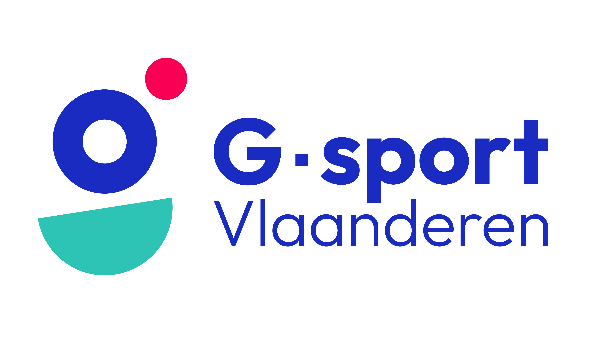 Zuiderlaan 13 – 9000 GentTel. +32 (0)9 243 11 70 - www.gsportvlaanderen.be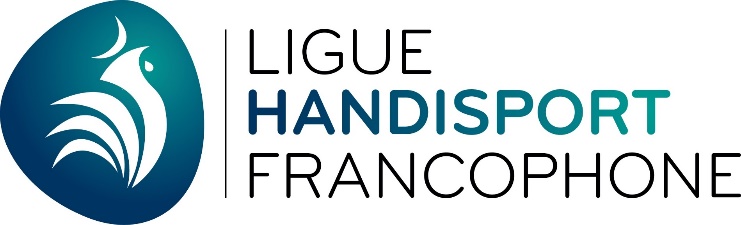  Avenue du Centenaire 69 – 6061 CharleroiTel +32 (0)71 10 67 50 - www.handisport.beZuiderlaan 13 – 9000 GentTel. +32 (0)9 243 11 70 - www.gsportvlaanderen.be Avenue du Centenaire 69 – 6061 CharleroiTel +32 (0)71 10 67 50 - www.handisport.be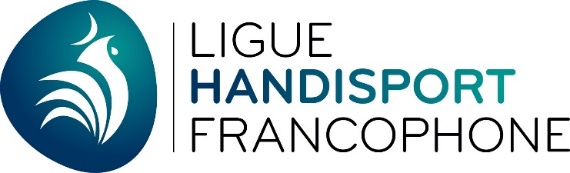 